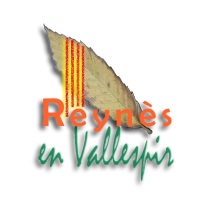 DOSSIER D’INSCRIPTION PERISCOLAIRE2018/2019Les dossiers doivent être remis en Mairie au plus tard
 Le 31 mai 2018Nous vous remercions de rapporter en Mairie les documents joints dûment complétés et signés en respectant le délai imparti.Le règlement du restaurant scolaire et celui de l‘accueil du matin et du soir sont considérés comme étant lus et approuvés, vous devez  les conserver.Pour l’accueil de vos enfants dans les services péri scolaires, les attestations d’assurance scolaire 2018/2019 sont obligatoires, une copie doit être remis en Mairie avant la rentrée.Les agents communaux seront en droit de refuser l’accueil des enfants dont les dossiers ne seront pas complets.